ПРАЙСЛИСТПРАЙСЛИСТПРАЙСЛИСТПРАЙСЛИСТПРАЙСЛИСТПРАЙСЛИСТПРАЙСЛИСТПРАЙСЛИСТПРАЙСЛИСТПРАЙСЛИСТс 17 августа 2022 г.с 17 августа 2022 г.с 17 августа 2022 г.с 17 августа 2022 г.с 17 августа 2022 г.с 17 августа 2022 г.с 17 августа 2022 г.с 17 августа 2022 г.с 17 августа 2022 г.с 17 августа 2022 г.Разовые посещения и Абонементыв тренажерный зал Iron Gym_Репина 2ГРазовые посещения и Абонементыв тренажерный зал Iron Gym_Репина 2ГРазовые посещения и Абонементыв тренажерный зал Iron Gym_Репина 2ГРазовые посещения и Абонементыв тренажерный зал Iron Gym_Репина 2ГРазовые посещения и Абонементыв тренажерный зал Iron Gym_Репина 2ГРазовые посещения и Абонементыв тренажерный зал Iron Gym_Репина 2ГРазовые посещения и Абонементыв тренажерный зал Iron Gym_Репина 2ГРазовые посещения и Абонементыв тренажерный зал Iron Gym_Репина 2ГРазовые посещения и Абонементыв тренажерный зал Iron Gym_Репина 2ГРазовые посещения и Абонементыв тренажерный зал Iron Gym_Репина 2ГСрок действияСрок действияКол-во тренировокТемный абонемент
(в любое время)Темный абонемент
(в любое время)Светлый абонемент
(будни - до 17:00,
выходные - в любое время)Светлый абонемент
(будни - до 17:00,
выходные - в любое время)ЗаморозкаЗаморозкаПодарочный сертификат1 день1 день1300 р.300 р.300 р.300 р.нетнетнет 30 дней(1 месяц)30 дней(1 месяц)81 900 р.1 900 р.1 500 р.1 500 р.нетнетда30 дней(1 месяц)30 дней(1 месяц)122 400 р.2 400 р.2 000 р.2 000 р.нетнетда30 дней(1 месяц)30 дней(1 месяц)не ограничено2 600 р.2 600 р.2 200 р.2 200 р.нетнетда● Срок активации абонементов по подарочным сертификатам не позднее 30 дней с даты покупки;● На подарочные сертификаты скидки, предоставляемые по акциям, не распространяются.● Срок активации абонементов по подарочным сертификатам не позднее 30 дней с даты покупки;● На подарочные сертификаты скидки, предоставляемые по акциям, не распространяются.● Срок активации абонементов по подарочным сертификатам не позднее 30 дней с даты покупки;● На подарочные сертификаты скидки, предоставляемые по акциям, не распространяются.● Срок активации абонементов по подарочным сертификатам не позднее 30 дней с даты покупки;● На подарочные сертификаты скидки, предоставляемые по акциям, не распространяются.● Срок активации абонементов по подарочным сертификатам не позднее 30 дней с даты покупки;● На подарочные сертификаты скидки, предоставляемые по акциям, не распространяются.● Срок активации абонементов по подарочным сертификатам не позднее 30 дней с даты покупки;● На подарочные сертификаты скидки, предоставляемые по акциям, не распространяются.● Срок активации абонементов по подарочным сертификатам не позднее 30 дней с даты покупки;● На подарочные сертификаты скидки, предоставляемые по акциям, не распространяются.● Срок активации абонементов по подарочным сертификатам не позднее 30 дней с даты покупки;● На подарочные сертификаты скидки, предоставляемые по акциям, не распространяются.● Срок активации абонементов по подарочным сертификатам не позднее 30 дней с даты покупки;● На подарочные сертификаты скидки, предоставляемые по акциям, не распространяются.● Срок активации абонементов по подарочным сертификатам не позднее 30 дней с даты покупки;● На подарочные сертификаты скидки, предоставляемые по акциям, не распространяются.● дополнительная плата● дополнительная плата● дополнительная плата● дополнительная плата● дополнительная плата● дополнительная плата● дополнительная плата● дополнительная плата● дополнительная плата● дополнительная платаСрок действияВид услугиВид услугиВид услугиВид услугиВид услугиВид услугиВид услугиСтоимостьСтоимость1 деньДоплата за посещение в будни после 17:00 по светлому абонементуДоплата за посещение в будни после 17:00 по светлому абонементуДоплата за посещение в будни после 17:00 по светлому абонементуДоплата за посещение в будни после 17:00 по светлому абонементуДоплата за посещение в будни после 17:00 по светлому абонементуДоплата за посещение в будни после 17:00 по светлому абонементуДоплата за посещение в будни после 17:00 по светлому абонементу100 р.100 р.ПРАЙСЛИСТПРАЙСЛИСТПРАЙСЛИСТПРАЙСЛИСТПРАЙСЛИСТПРАЙСЛИСТПРАЙСЛИСТПРАЙСЛИСТПРАЙСЛИСТПРАЙСЛИСТс 17 августа 2022 г.с 17 августа 2022 г.с 17 августа 2022 г.с 17 августа 2022 г.с 17 августа 2022 г.с 17 августа 2022 г.с 17 августа 2022 г.с 17 августа 2022 г.с 17 августа 2022 г.с 17 августа 2022 г.Единые абонементыв тренажерные залы Iron GymЕдиные абонементыв тренажерные залы Iron GymЕдиные абонементыв тренажерные залы Iron GymЕдиные абонементыв тренажерные залы Iron GymЕдиные абонементыв тренажерные залы Iron GymЕдиные абонементыв тренажерные залы Iron GymЕдиные абонементыв тренажерные залы Iron GymЕдиные абонементыв тренажерные залы Iron GymЕдиные абонементыв тренажерные залы Iron GymЕдиные абонементыв тренажерные залы Iron GymСрок действияСрок действияКол-во тренировокТемный абонемент
(в любое время)Темный абонемент
(в любое время)Светлый абонемент
(будни - до 17:00,
выходные - в любое время)Светлый абонемент
(будни - до 17:00,
выходные - в любое время)ЗаморозкаЗаморозкаПодарочный сертификат90 дней(3 месяца)90 дней(3 месяца)не ограничено5 400 р.5 400 р.4 400 р.4 400 р.7 дней7 днейда180 дней(6 месяцев)180 дней(6 месяцев)не ограничено7 800 р.7 800 р.6 3006 30014 дней14 днейда360 дней(1 год)360 дней(1 год)не ограничено10 200 р.10 200 р.8 2008 20030 дней30 днейда● Срок активации абонементов по подарочным сертификатам не позднее 30 дней с даты покупки;● На подарочные сертификаты скидки, предоставляемые по акциям, не распространяются.● Срок активации абонементов по подарочным сертификатам не позднее 30 дней с даты покупки;● На подарочные сертификаты скидки, предоставляемые по акциям, не распространяются.● Срок активации абонементов по подарочным сертификатам не позднее 30 дней с даты покупки;● На подарочные сертификаты скидки, предоставляемые по акциям, не распространяются.● Срок активации абонементов по подарочным сертификатам не позднее 30 дней с даты покупки;● На подарочные сертификаты скидки, предоставляемые по акциям, не распространяются.● Срок активации абонементов по подарочным сертификатам не позднее 30 дней с даты покупки;● На подарочные сертификаты скидки, предоставляемые по акциям, не распространяются.● Срок активации абонементов по подарочным сертификатам не позднее 30 дней с даты покупки;● На подарочные сертификаты скидки, предоставляемые по акциям, не распространяются.● Срок активации абонементов по подарочным сертификатам не позднее 30 дней с даты покупки;● На подарочные сертификаты скидки, предоставляемые по акциям, не распространяются.● Срок активации абонементов по подарочным сертификатам не позднее 30 дней с даты покупки;● На подарочные сертификаты скидки, предоставляемые по акциям, не распространяются.● Срок активации абонементов по подарочным сертификатам не позднее 30 дней с даты покупки;● На подарочные сертификаты скидки, предоставляемые по акциям, не распространяются.● Срок активации абонементов по подарочным сертификатам не позднее 30 дней с даты покупки;● На подарочные сертификаты скидки, предоставляемые по акциям, не распространяются.● дополнительная плата● дополнительная плата● дополнительная плата● дополнительная плата● дополнительная плата● дополнительная плата● дополнительная плата● дополнительная плата● дополнительная плата● дополнительная платаСрок действияВид услугиВид услугиВид услугиВид услугиВид услугиВид услугиВид услугиСтоимостьСтоимость1 деньДоплата за посещение в будни после 17:00 по светлому абонементуДоплата за посещение в будни после 17:00 по светлому абонементуДоплата за посещение в будни после 17:00 по светлому абонементуДоплата за посещение в будни после 17:00 по светлому абонементуДоплата за посещение в будни после 17:00 по светлому абонементуДоплата за посещение в будни после 17:00 по светлому абонементуДоплата за посещение в будни после 17:00 по светлому абонементу100 р.100 р.Услуги персонального тренера● дополнительно к стоимости абонемента ● по предварительной записиТренер АннаТел. +7 918 091-84-76Услуги персонального тренера● дополнительно к стоимости абонемента ● по предварительной записиТренер АннаТел. +7 918 091-84-76Услуги персонального тренера● дополнительно к стоимости абонемента ● по предварительной записиТренер АннаТел. +7 918 091-84-76Вид услугиКол-во часовСтоимость*Персональная тренировка1850р.Пакет персональных тренировок53 900р.Пакет персональных тренировок107 300р.**Сопровождение клиента по программе подготовки к соревнованиям24/77 000р.* Персональная тренировка - проведение занятия под руководством персонального тренера, исходя из целей тренировок по желанию клиента (улучшение качества тела, похудение, набор мышечной массы).* Персональная тренировка - проведение занятия под руководством персонального тренера, исходя из целей тренировок по желанию клиента (улучшение качества тела, похудение, набор мышечной массы).* Персональная тренировка - проведение занятия под руководством персонального тренера, исходя из целей тренировок по желанию клиента (улучшение качества тела, похудение, набор мышечной массы).** Сопровождение клиента по программе подготовки к соревнованиям – подбор индивидуального комплекса упражнений, исходя уровня физической подготовки и физиологических особенностей клиента. Количество тренировок в неделю определяется тренером. Подбор БЖУ (белки/жиры/углеводы) с учетом интенсивности тренировок и физиологических особенностей клиента. Еженедельная корректировка на основании фото/видео отчетов клиента. Персональные тренировки оплачиваются отдельно.** Сопровождение клиента по программе подготовки к соревнованиям – подбор индивидуального комплекса упражнений, исходя уровня физической подготовки и физиологических особенностей клиента. Количество тренировок в неделю определяется тренером. Подбор БЖУ (белки/жиры/углеводы) с учетом интенсивности тренировок и физиологических особенностей клиента. Еженедельная корректировка на основании фото/видео отчетов клиента. Персональные тренировки оплачиваются отдельно.** Сопровождение клиента по программе подготовки к соревнованиям – подбор индивидуального комплекса упражнений, исходя уровня физической подготовки и физиологических особенностей клиента. Количество тренировок в неделю определяется тренером. Подбор БЖУ (белки/жиры/углеводы) с учетом интенсивности тренировок и физиологических особенностей клиента. Еженедельная корректировка на основании фото/видео отчетов клиента. Персональные тренировки оплачиваются отдельно.Услуги персонального тренера● дополнительно к стоимости абонемента ● по предварительной записиУслуги персонального тренера● дополнительно к стоимости абонемента ● по предварительной записиУслуги персонального тренера● дополнительно к стоимости абонемента ● по предварительной записиУслуги персонального тренера● дополнительно к стоимости абонемента ● по предварительной записиСрок действияВид услугиКол-во часовСтоимость1 деньПерсональная тренировка*1750 р.1 деньПерсональная тренировка 1+**1550 р.30 днейПакет персональных тренировок42 650 р.30 днейПакет персональных тренировок 1+42 000 р.30 днейПакет персональных тренировок84 900 р.30 днейПакет персональных тренировок 1+83 800 р.45 днейПакет персональных тренировок127 000 р.45 днейПакет персональных тренировок 1+125 100 р.* Персональная тренировка предполагает:- подбор индивидуального комплекса упражнений, исходя из целей тренировок по желанию клиента (улучшение качества тела, похудение, набор мышечной массы);- проведение тренировок под руководством персонального тренера.* Персональная тренировка предполагает:- подбор индивидуального комплекса упражнений, исходя из целей тренировок по желанию клиента (улучшение качества тела, похудение, набор мышечной массы);- проведение тренировок под руководством персонального тренера.* Персональная тренировка предполагает:- подбор индивидуального комплекса упражнений, исходя из целей тренировок по желанию клиента (улучшение качества тела, похудение, набор мышечной массы);- проведение тренировок под руководством персонального тренера.* Персональная тренировка предполагает:- подбор индивидуального комплекса упражнений, исходя из целей тренировок по желанию клиента (улучшение качества тела, похудение, набор мышечной массы);- проведение тренировок под руководством персонального тренера.** Персональная тренировка 1+ предполагает работу персонального тренера в группе с несколькими клиентами одновременно. Группа формируется по согласованию с персональным тренером. В случае неявки участника группы на занятие, услуга считается оказанной.** Персональная тренировка 1+ предполагает работу персонального тренера в группе с несколькими клиентами одновременно. Группа формируется по согласованию с персональным тренером. В случае неявки участника группы на занятие, услуга считается оказанной.** Персональная тренировка 1+ предполагает работу персонального тренера в группе с несколькими клиентами одновременно. Группа формируется по согласованию с персональным тренером. В случае неявки участника группы на занятие, услуга считается оказанной.** Персональная тренировка 1+ предполагает работу персонального тренера в группе с несколькими клиентами одновременно. Группа формируется по согласованию с персональным тренером. В случае неявки участника группы на занятие, услуга считается оказанной.Действующие скидки на абонементыДействующие скидки на абонементыВладельцы Единых абонементов Iron Gym имеют доступ во все тренажерные залы сети Iron Gym.-10% Скидка на продление абонемента со сроком 1 месяц на такой же или больший срок.
 -15% Скидка на продление абонемента со сроком 3 месяца на такой же или больший срок.
 -20% Скидка на продление абонемента со сроком 6 месяцев на такой же или больший срок.
 -25% Скидка на продление абонемента со сроком 1 год на такой же срок.
Для получения скидки необходимо продлить абонемент не позднее даты окончания его срока действия. -10% Скидка на любой абонемент на ученикам и студентам очной формы обучения, при предъявлении подтверждающего документа. -30% Скидка на оба абонемента для семейной пары (в т.ч. для родителей с детьми) при одновременной покупке двух и более абонементов 6 месяцев или на 1 год, при предъявлении подтверждающего документа. -возраст% Скидка имениннику при покупке в день его рождения абонемента на 3 месяца, 6 месяцев или на 1 год, при предъявлении подтверждающего документа.Скидки не суммируютсяСкидки не суммируются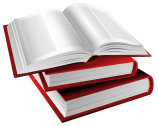 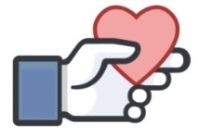 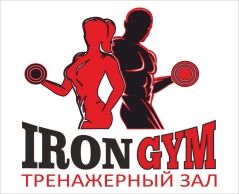 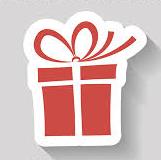 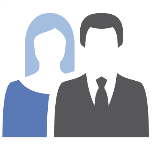 